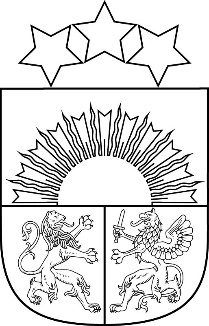   MADONAS NOVADA PAŠVALDĪBAReģ. Nr. 90000054572Saieta laukums 1, Madona, Madonas novads, LV-4801 t. 64860090, e-pasts: pasts@madona.lv ___________________________________________________________________________MADONAS NOVADA PAŠVALDĪBAS DOMESLĒMUMSMadonā2021.gada 26.augustā						            		Nr.162								               	    (protokols Nr.8, 41.p.)Par pašvaldības nekustamā īpašuma – dzīvokļa īpašuma Oskara Kalpaka iela 19-5, Madonā, Madonas novadā, nodošanu atsavināšanaiMadonas novada pašvaldībā saņemts […] iesniegums ar lūgumu atsavināt pašvaldības dzīvokli Oskara Kalpaka ielā 19-5, Madonā, Madonas novadā, kuru […] īrē no pašvaldības.2021.gada 22.aprīlī […], iesniegums ir skatīts Madonas novada pašvaldības Dzīvokļu jautājumu komisijāAr 2021.gada 22.aprīļa Dzīvokļu komisijas lēmumu Nr.140 (prot.Nr.4, 39.p.) tika nolemts piekrist pašvaldībai piederošo dzīvokli ar adresi Oskara Kalpaka iela 19-5, Madonā, Madonas novadā, nodot atsavināšanai.Saskaņā ar Publiskas personas mantas atsavināšanas likuma 4.panta ceturtās daļas 5.punktu, publiskas personas nekustamo īpašumu var ierosināt atsavināt īrnieks vai viņa ģimenes loceklis, ja viņš vēlas nopirkt dzīvojamo māju, tās domājamo daļu vai dzīvokļa īpašumu šā likuma 45.pantā noteiktajā kārtībā.Publiskas personas mantas atsavināšanas 45.panta trešā un ceturtā daļa nosaka: (3) Atsavinot valsts vai pašvaldības īpašumā esošu viendzīvokļa māju vai dzīvokļa īpašumu, par kuru lietošanu likumā "Par dzīvojamo telpu īri" noteiktajā kārtībā ir noslēgts dzīvojamās telpas īres līgums, to vispirms rakstveidā piedāvā pirkt īrniekam un viņa ģimenes locekļiem.(4) Īrnieks vai viņa ģimenes locekļi var pirkt īrēto viendzīvokļa māju vai dzīvokļa īpašumu, ja:1) īrnieks un viņa ģimenes locekļi ir noslēguši notariāli apliecinātu vienošanos par to, kurš vai kuri no viņiem iegūs īpašumā īrēto viendzīvokļa māju vai dzīvokļa īpašumu;2) tiesā nav celta prasība par īres līguma izbeigšanu.Lai izskatītu jautājumu par pašvaldības dzīvokļa īpašuma atsavināšanu, ir nepieciešama dzīvokļa īpašuma kā patstāvīga īpašuma objekta ierakstīšana zemesgrāmatā saskaņā ar „Dzīvokļa īpašuma likuma” 8.pantu, kas nosaka – dzīvokļa īpašnieks ir persona, kas ieguvusi dzīvokļa īpašumu un īpašuma tiesības nostiprinājusi zemesgrāmatā.Saskaņā ar likuma „Par pašvaldībām” 14.panta pirmās daļas 2.punktu un 21.panta pirmās daļas 17.punktu, Publiskas personas mantas atsavināšanas likuma 4.panta ceturtās daļas 5.punktu, 45.panta trešo un ceturto daļu, LR Ministru Kabineta noteikumu Nr.109 “Kārtība, kādā atsavināma publiskas personas manta” 5.punktu, ņemot vērā 11.08.2021. Uzņēmējdarbības, teritoriālo un vides jautājumu komitejas atzinumu, atklāti balsojot: PAR – 15 (Agris Lungevičs, Aigars Šķēls, Aivis Masaļskis, Andrejs Ceļapīters, Andris Dombrovskis, Artūrs Čačka, Artūrs Grandāns, Gatis Teilis, Guntis Klikučs, Iveta Peilāne, Kaspars Udrass, Rūdolfs Preiss, Sandra Maksimova, Valda Kļaviņa, Zigfrīds Gora), PRET – NAV, ATTURAS – 1 (Vita Robalte), Madonas novada pašvaldības dome NOLEMJ:Nodot atsavināšanai dzīvokļa īpašumu Oskara Kalpaka iela 19-5, Madona, Madonas novads, īrniekam […]. Uzdot Nekustamā īpašuma pārvaldības un teritorijas plānošanas nodaļai veikt nepieciešamās darbības dzīvokļa īpašuma nostiprināšanai zemesgrāmatā uz Madonas novada pašvaldības vārda, organizēt dzīvokļa īpašuma novērtēšanu pie sertificēta vērtētāja.Pēc lēmuma 2.punktā noteikto darbību veikšanas virzīt jautājuma par nekustamā īpašuma nosacītās cenas apstiprināšanu skatīšanai domes sēdē. Domes priekšsēdētājs				A.Lungevičs	Čačka 28080793